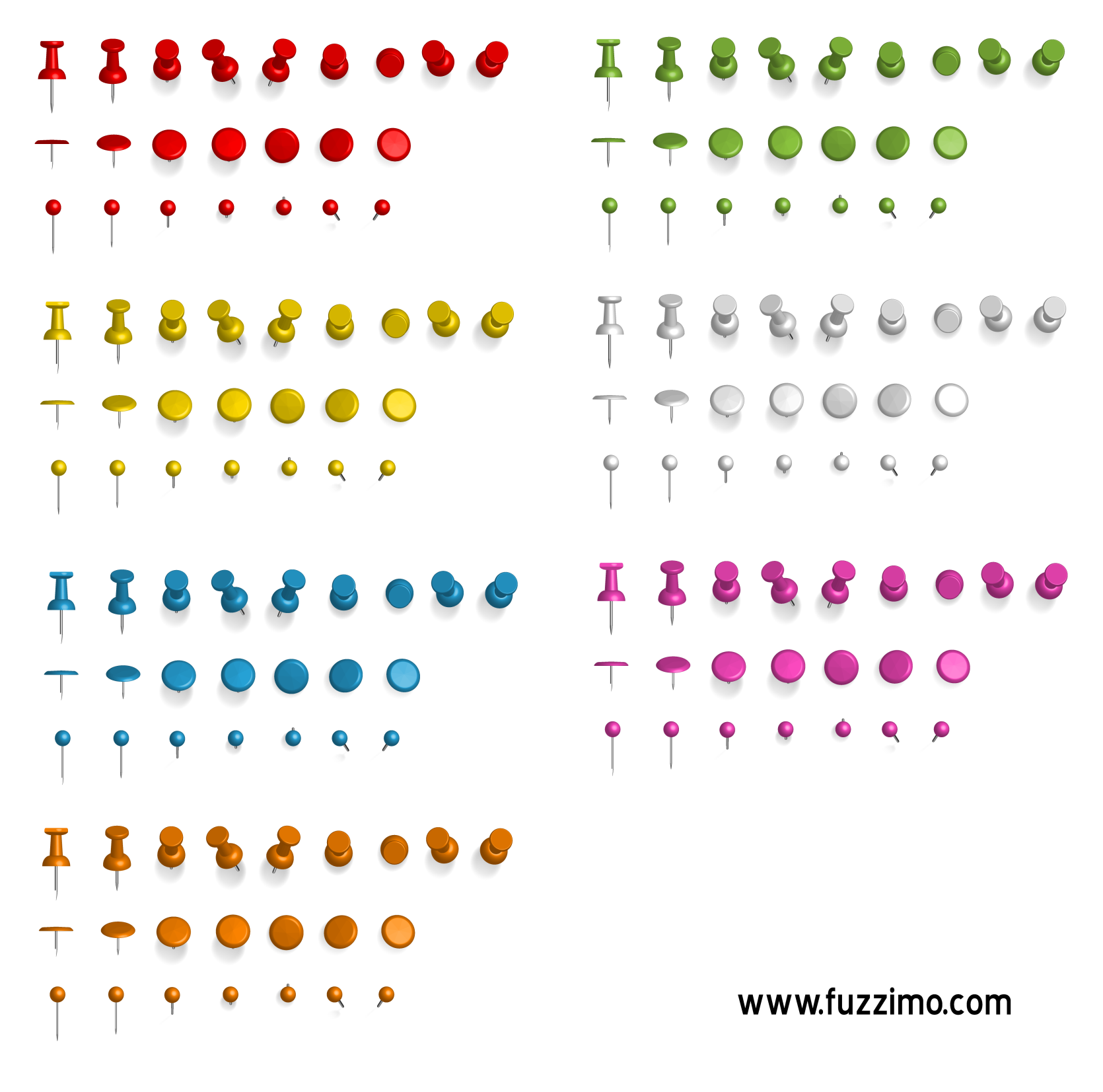 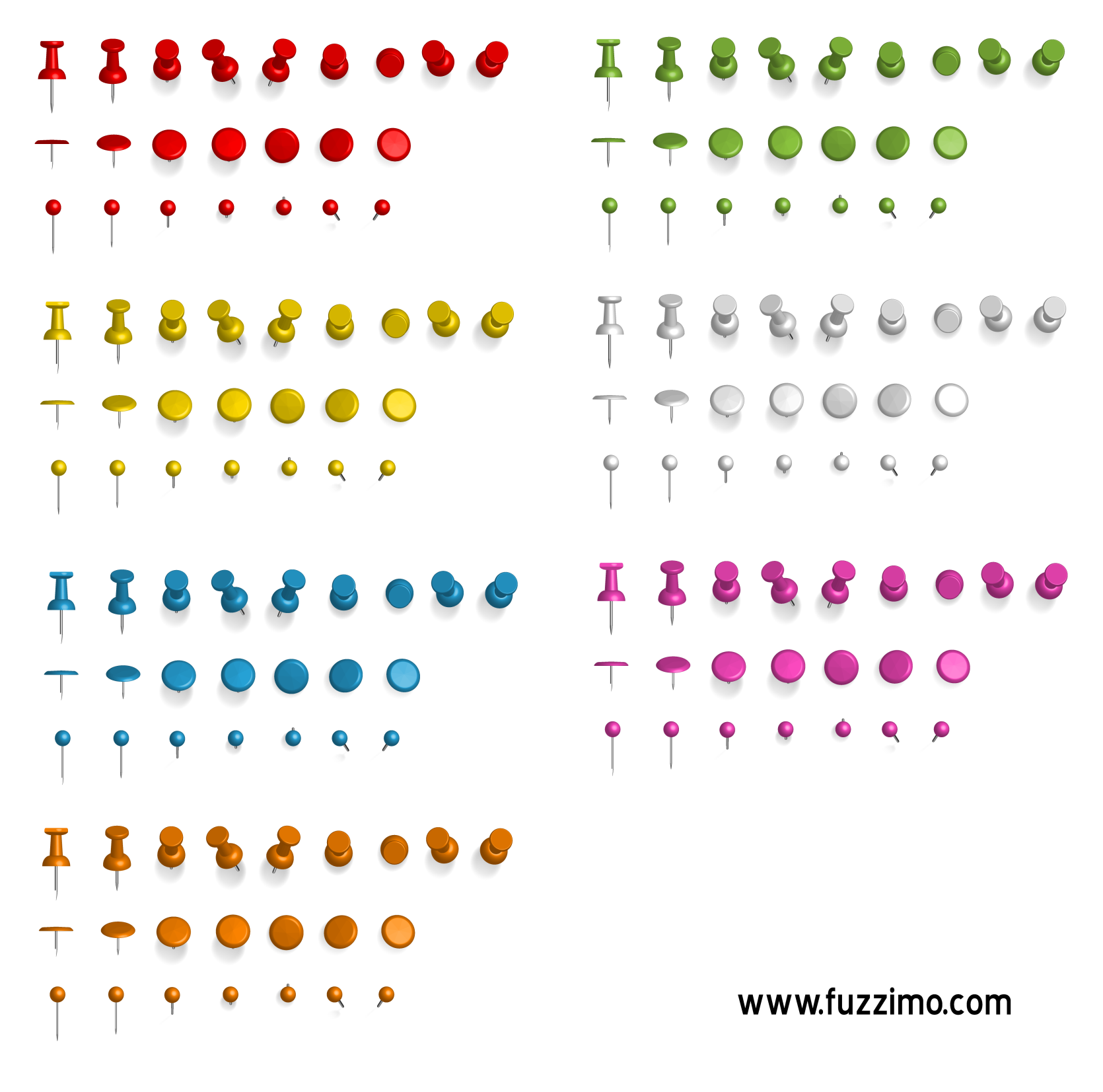 NOM PrénomDate de naissanceROUGEJAUNEBLEUVERTNOIRBLANCORANGEROSEVIOLETMARRONGRIS